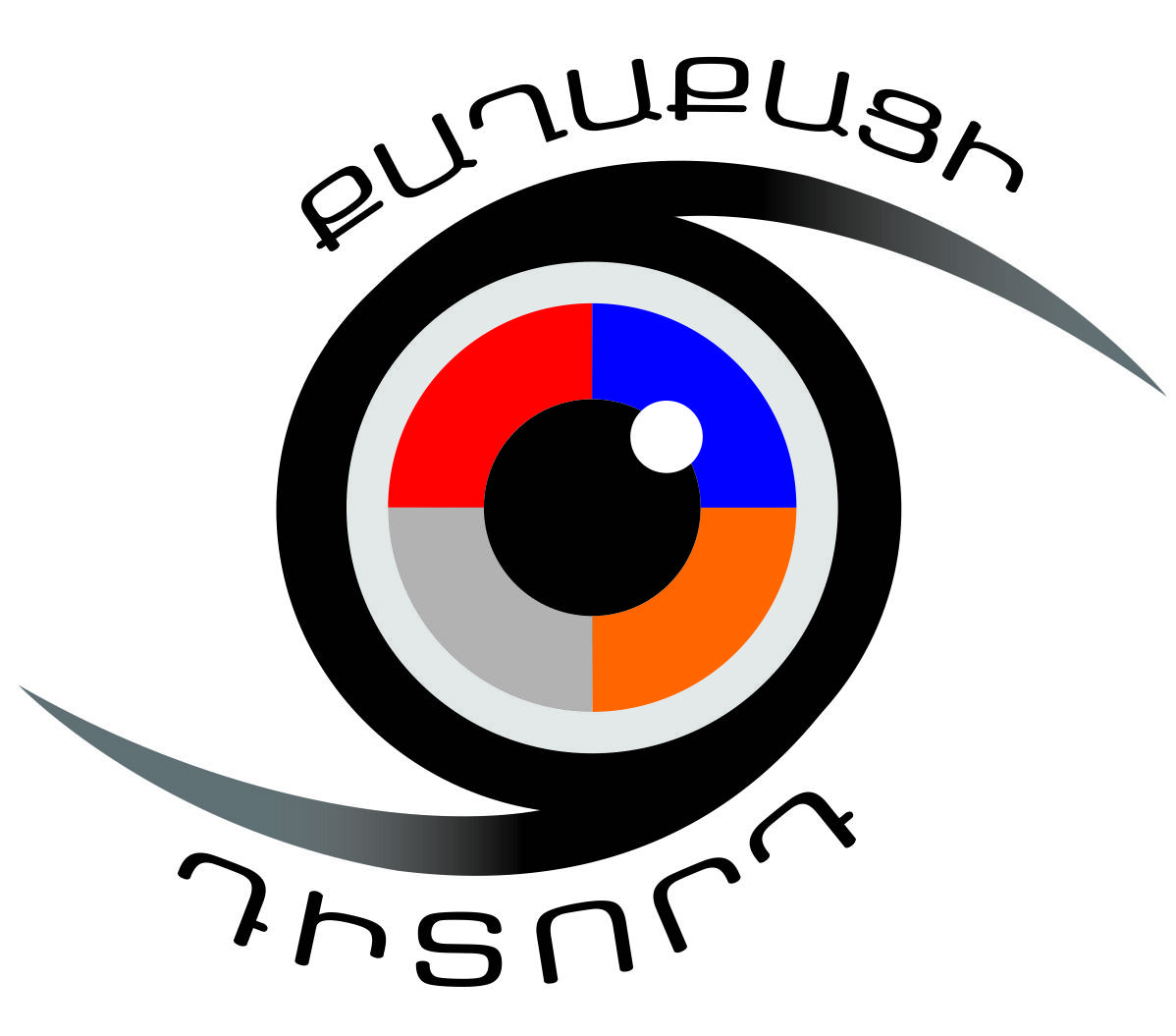 ՀԱՅՏԻ ՁԵՎՏեղեկություն դիմողի մասին Դիմողի կարողությունները Ներկայացվող արտադրանքը / տեսանյութը__________________________________________________________________________                               Դիմողի ներկայացուցչի անուն, պաշտոն, ստորագրություն, կնիք                                         __________________________Վայր, ամսաթիվԿազմակերպության անվանումը Հասցե Հեռախոս Էլ. փոստ ՀՎՀՀ Կազմակերպության գրանցման համարը Բանկային հաշվեհամարը  Ղեկավար անձԿոնտակտային անձը՝ անուն, ազգանուն, պաշտոն, կոնտակտային տվյալներՀայտի ներկայացման օրը Հայտը ներկայացնելու լիազորված անձի  ստորագրություն, կնիքՍտեղծագործական խմբի անդամներ, մասնագիտություն/որակավորում/փորձԴիմողի և/կամ ստեղծագործական խմբի նախորդ համապատասխան աշխատանքներին հղումներ Արտադրանքի/տեսանյութի կոնցեպտը, նկարագրությունը, ձևաչափըԱրտադրանքի/տեսանյութի կոնցեպտը, նկարագրությունը, ձևաչափըՖիլմերի պատրաստման ժամանակացույցըՖիլմերի պատրաստման ժամանակացույցըԲյուջեն